Michigan Interscholastic Horsemanship Association 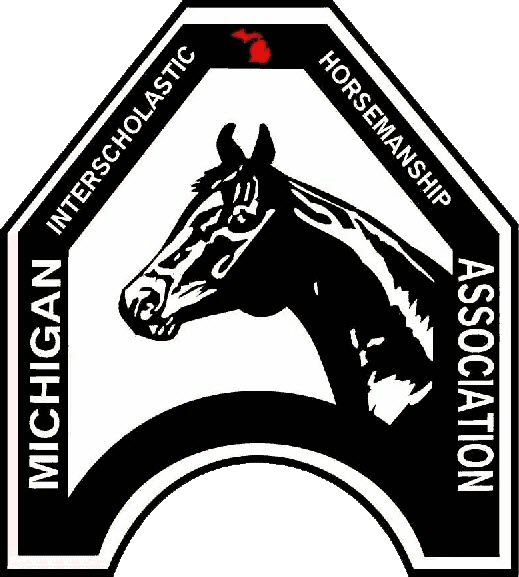 District ___Judge’s ContractThis is an agreement for the MIHA District 19 meet. I, Judge Judy, have agreed to judge the MIHA equestrian meet scheduled for September 17, 2016, which is being held at Kent County Fairgrounds, located at 225 S Hudson St, Lowell, MI 49331 for a fee of $350. Classes begin promptly at 9:00AM. Please check-in at the Announcer’s Booth no later than 8:15AM for your judging assignment.If the judge is unable to judge the show for any reason, the judge is responsible for finding a suitable replacement.  If the MIHA District Chairperson has to cancel this judging engagement for any reason, the District agrees to pay the judge a cancellation fee of $50.The current MIHA Rulebook can be found online at www.miha.org. Judge’s Signature:  Judge Judy Judge’s Printed Name:Judge JudyDate:    4/12/2016Judge’s Address:      2311N (Fourth floor), Los Robles Avenue, Pasadena, California Judge’s Phone #:           555-867-5309Judge’s Email #:    judge.judy@localhost.netHotel Needed?  (circle one)    YES    NOChairperson’s Signature:          Brian BodeChairperson’s Printed Name:  Brian BodeDate:    4/16/2016